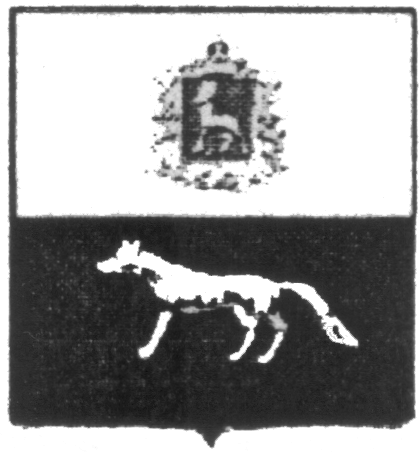 П О С Т А Н О В Л Е Н И Е       от 18.07.2019 г.  № 39О внесении изменений в Приложение к постановлению администрации сельского поселения Сергиевск муниципального района Сергиевский № 69 от 29.12.2018г. «Об утверждении муниципальной программы «Благоустройство территории сельского поселения Сергиевск муниципального района Сергиевский» на 2019-2021гг.»В соответствии с Федеральным законом от 06.10.2003 № 131-ФЗ «Об общих принципах организации местного самоуправления в Российской Федерации» и Уставом сельского поселения Сергиевск, в целях уточнения объемов финансирования проводимых программных мероприятий, Администрация сельского поселения Сергиевск муниципального района Сергиевский  ПОСТАНОВЛЯЕТ:        1.Внести изменения в Приложение к постановлению Администрации сельского поселения Сергиевск муниципального района Сергиевский № 69 от 29.12.2018г. «Об утверждении муниципальной Программы «Благоустройство территории сельского поселения Сергиевск муниципального района Сергиевский» на 2019-2021гг.» (далее - Программа) следующего содержания:          1.1.В Паспорте Программы позицию «Объемы и источники финансирования Программы» изложить в следующей редакции:          Планируемый общий объем финансирования Программы составит:  35302,79560 тыс. рублей (прогноз), в том числе:- за счет средств местного бюджета – 35099,07404 тыс. рублей (прогноз):2019 год 12029,44710 тыс. рублей;2020 год 11534,81347 тыс. рублей;2021 год 11534,81347 тыс. рублей.- за счет внебюджетных средств – 203,72156 тыс. рублей:2019 год 203,72156 тыс. рублей,2020 год 0,00 тыс. рублей.2021 год 0,00 тыс. рублей.         1.2. Раздел Программы «Перечень программных мероприятий, предусмотренных для реализации целей и решения задач муниципальной программы» изложить в следующей редакции:      1.3. В разделе программы «Обоснование ресурсного обеспечения Программы» абзац 2 изложить в следующей редакции:    Общий объем финансирования на реализацию Программы составляет 35302,79560 тыс. рублей, в том числе по годам: 	2019 год – 12233,16866 тыс. рублей;	2020 год – 11534,81347 тыс. рублей;	2021 год – 11534,81347 тыс. рублей.      2.Опубликовать настоящее Постановление в газете «Сергиевский вестник».       3.Настоящее Постановление вступает в силу со дня его официального опубликования.	Глава сельского поселения Сергиевск муниципального района Сергиевский                                  Арчибасов М.М.Наименование бюджетаНаименование мероприятийСельское поселение СергиевскСельское поселение СергиевскСельское поселение СергиевскНаименование бюджетаНаименование мероприятийЗатраты на 2019 год, тыс.рублейЗатраты на 2020 год, тыс.рублейЗатраты на 2021 год, тыс.рублейМестный бюджетУличное освещение8482,775258482,775258482,77525Местный бюджетТрудоустройство безработных, несовершеннолетних (сезонно)333,02688336,62350336,62350Местный бюджетУлучшение санитарно-эпидемиологического состояния территории48,2076036,2076036,20760Местный бюджетБак. анализ воды0,000,000,00Местный бюджетПрочие мероприятия3165,437372679,207122679,20712Местный бюджетИТОГО12029,4471011534,8134711534,81347Внебюджетные средстваОбустройство игровой и спортивной площадки оз. Банное203,721560,000,00Внебюджетные средстваИТОГО203,721560,000,00            ВСЕГО            ВСЕГО12233,1686611534,8134711534,81347